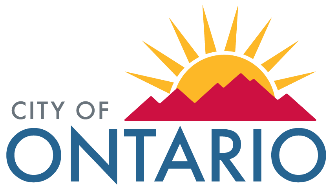 ENGINEERING DEPARTMETCHECK LIST FOR IMPROVEMENT SECURITY RELEASEACCEPTANCE I understand security/acceptance request with missing or incomplete items will be deemed incomplete and will cause delay in the process and might be rejected.Project No./Map No.Project Name/DescriptionLocationCity Project EngineerCity Public Works InspectorApplicant/DeveloperSubmitted onItems to be completed/provided to the City prior to Improvement Security Release or AcceptanceCompletedN/AComment1GENERAL1.1All items in the Conditions of Approvals of this project completed1.2Legal documents recorded (check all that apply) Easement/Dedication Lot Line Adjustment Certificate of Compliance Vacation Final/Parcel Map Private Agreement Others ______________________1.3Street centerline ties approved1.4Monuments set1.5Infrastructure exhibit submitted (sample attached)1.6Fees Paid (check all that apply) In-lieu Fees Permit Fees Delta Plan Check Fees Delta Inspection Fees Development Impact Fees Others ______________________1.7Warranty Bond submitted (or 10% of Performance Bond retained)2STREET2.1All street improvements constructed per approved plans and final field inspection accepted by Engineering on ______________2.2Overhead utilities Undergrounded Relocated2.3Record drawings (pdf) for street improvements submitted3TRAFFIC/TRANSPORTATION3.1All traffic signal improvements constructed per approved plans and Traffic Signal System activated by Engineering on ______________3.2Spare parts, manuals, certificates, and warranties provided on ______________3.3All signing and striping improvements constructed per approved plans and accepted by Engineering on ______________3.4All streetlight improvements constructed per approved plans and accepted by Engineering on ______________3.5All trail improvements constructed per approved plans and accepted by Engineering on ______________3.6Streetlight electrical account transferred to the City (Developer to submit a current SCE bill for streetlight power)3.7Record drawings (pdf) for the following improvements submitted Traffic Signal Signing and Striping Streetlight3.8GIS data for the following items provided Traffic Signal Improvements Signing Improvements Streetlight Improvements4LANDSCAPE4.1All construction items complete (i.e., mow curbs, erosion control, flat work)4.2All irrigation items complete (i.e., audit, controller charts, recycled water requirements)4.3All planting items complete (i.e., planting amendments, mulching, screening)4.4All tree items complete (i.e., proper planting, staking, mulching)4.5Plant establishment period begins on ____________.After ninety (90) days from this date, the City will perform a final inspection of the CFD landscape.5SEWER5.1All sewer improvements constructed per approved plans and final field inspection accepted by Engineering on ______________5.2Record drawings (pdf) for sewer improvements submitted5.3CAD files for sewer improvements provided (if not included with Record Drawings)6WATER6.1All water improvements constructed per approved plans and final field inspection accepted by Engineering on ______________6.2Irrigation meter account transferred to the City for City-maintained landscape areas (Developer to submit a current SCE bill for irrigation power)6.3Record drawings (pdf) for water improvements submitted6.4CAD files for water improvements provided (if not included with Record Drawings)7RECYCLED WATER7.1All recycled water improvements constructed per approved plans and final field inspection accepted by Engineering on ______________7.2Engineering Report (2 hard copies and 1 electronic copy in pdf format) approved by OMUC7.3Record drawings (pdf) for recycled water improvements submitted7.4CAD files for recycled water improvements provided (if not included with Record Drawings)8STORM DRAIN8.1All storm drain improvements constructed per approved plans and accepted by Engineering on ______________8.2Video inspection passed8.3Record drawings (pdf) for storm drain improvements submitted8.4GIS data for storm drain improvements provided9WQMP9.1All WQMP improvements constructed per approved grading plans9.2WQMP approved9.3WQMP and Stormwater BMP Transfer, Access and Maintenance Agreement recorded9.4GIS data for WQMP improvements provided10SPECIAL DISTRICTS10.1CFD application submitted and CFD fees paid10.2CFD established11FIBER OPTIC11.1All fiber optic improvements constructed per approved plans and accepted by Engineering on ______________11.2Record drawings (pdf) for fiber optic improvements submitted11.3GIS data for Fiber Optic improvements providedSignatureDateNameTitleCompany